Лабораторная работа по теме «Непрерывные случайные величины»Распечатанный отчет по лабораторной работе (делать в Word) должен содержать как таблицы с числовыми данными, так и отображать введенные формулыЗадание 1.Создайте в Microsoft Excel  шаблон, позволяющий вычислить числовые характеристики непрерывной случайной величины, заданной формулой функции распределения. Также необходимо построить график функции распределения и плотности распределения.Пример: Рекомендации:1) Создайте следующие таблицы для расчетов. Столбец С рассчитать по соответствующей формуле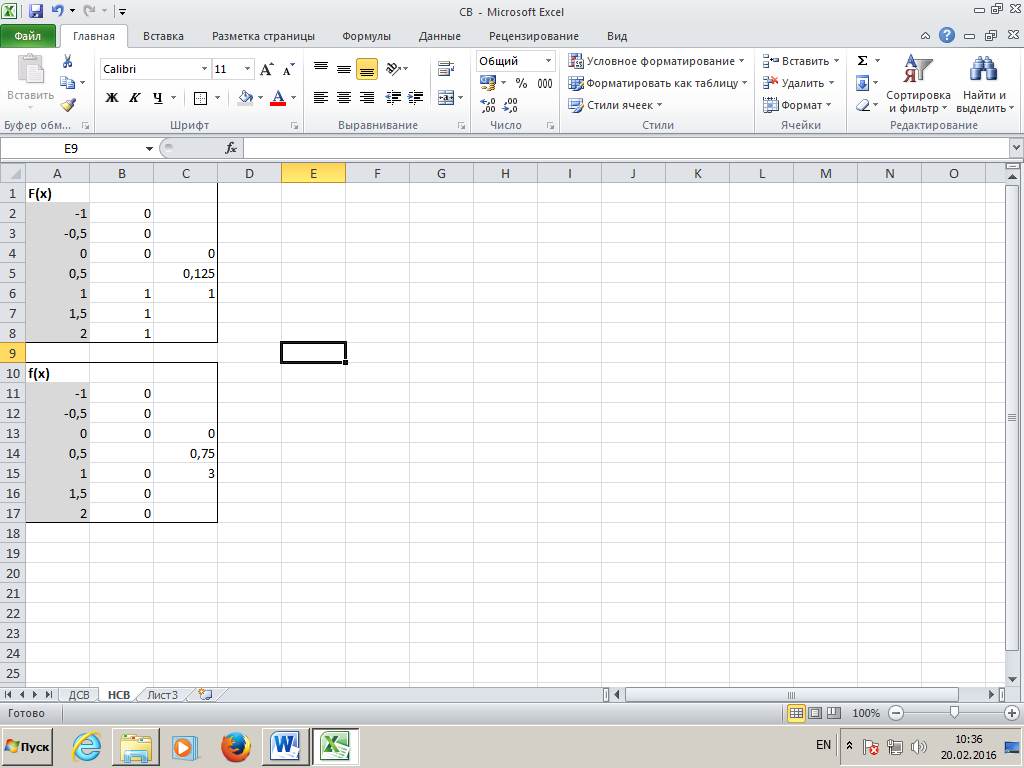 2) Вставьте два графика. Формат оси Х настроить по делениям, начало оси фиксированное -0,1. Выполните подписи осей. Цвет графика каждого ряда должен быть черным, тип линии – сглаженный.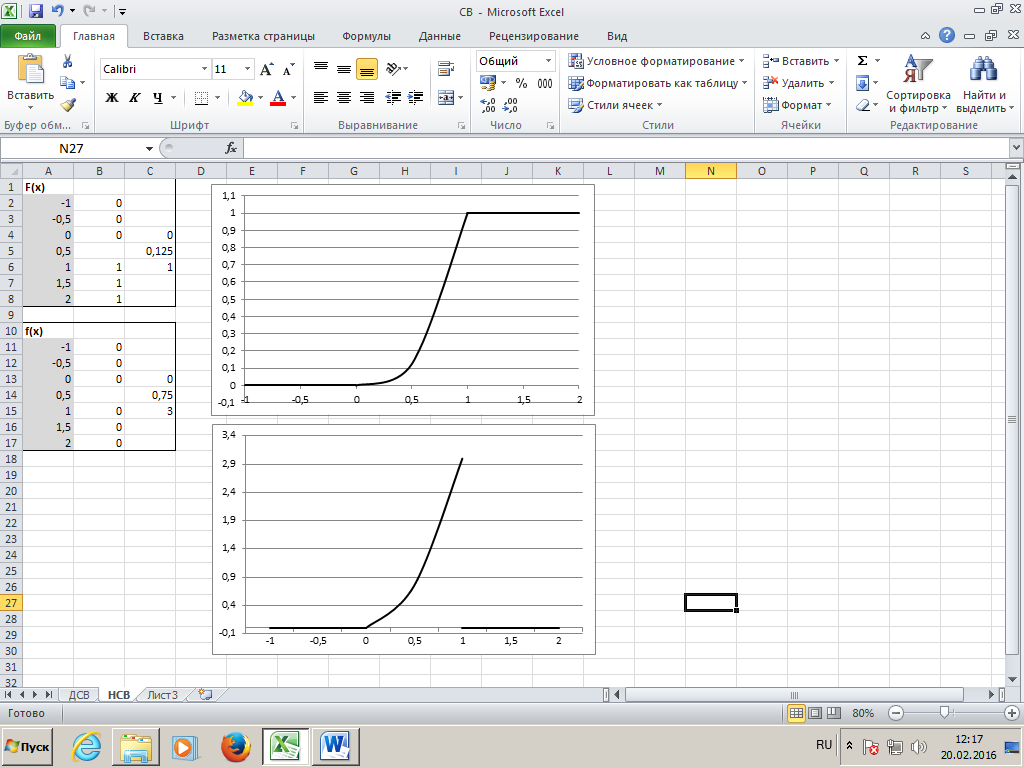 Задание 2.Постройте график плотности вероятности нормально распределенной непрерывной случайной величины с параметрами .Рекомендации:1) Создайте следующие таблицы для расчетов по формуламЯчейку А6 приравняйте значению , следующее значение х задайте с шагом 0,2, протяните формулу до .Не забудьте про абсолютную адресацию.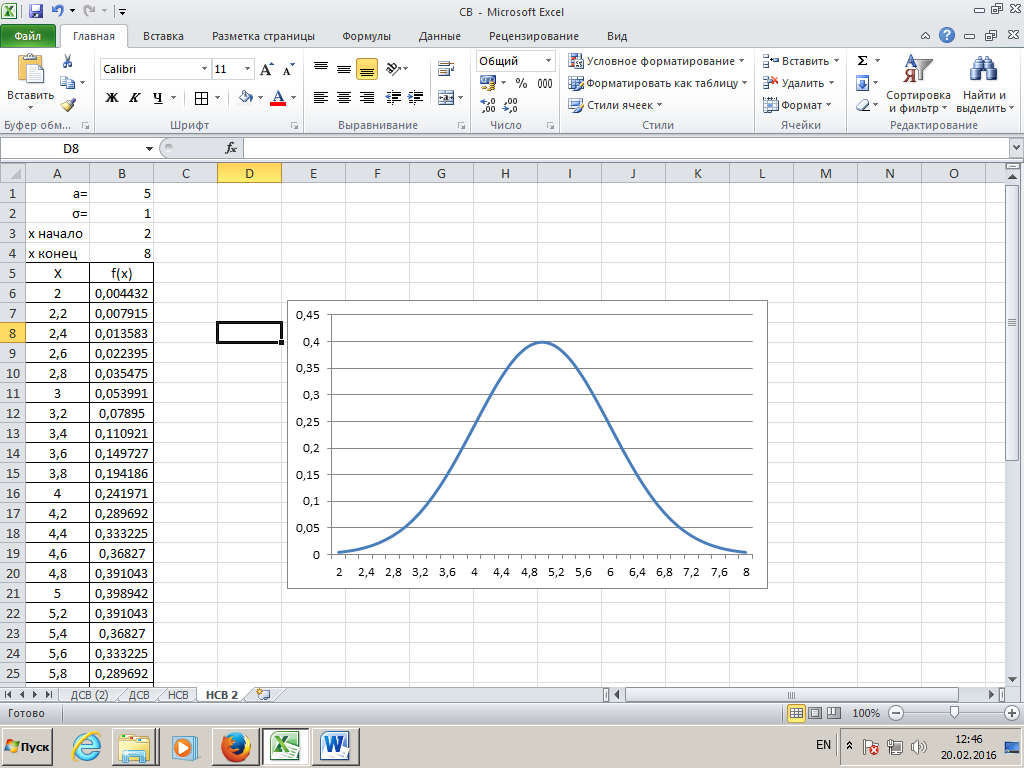 Постройте график. Задайте тип линии сглаженный.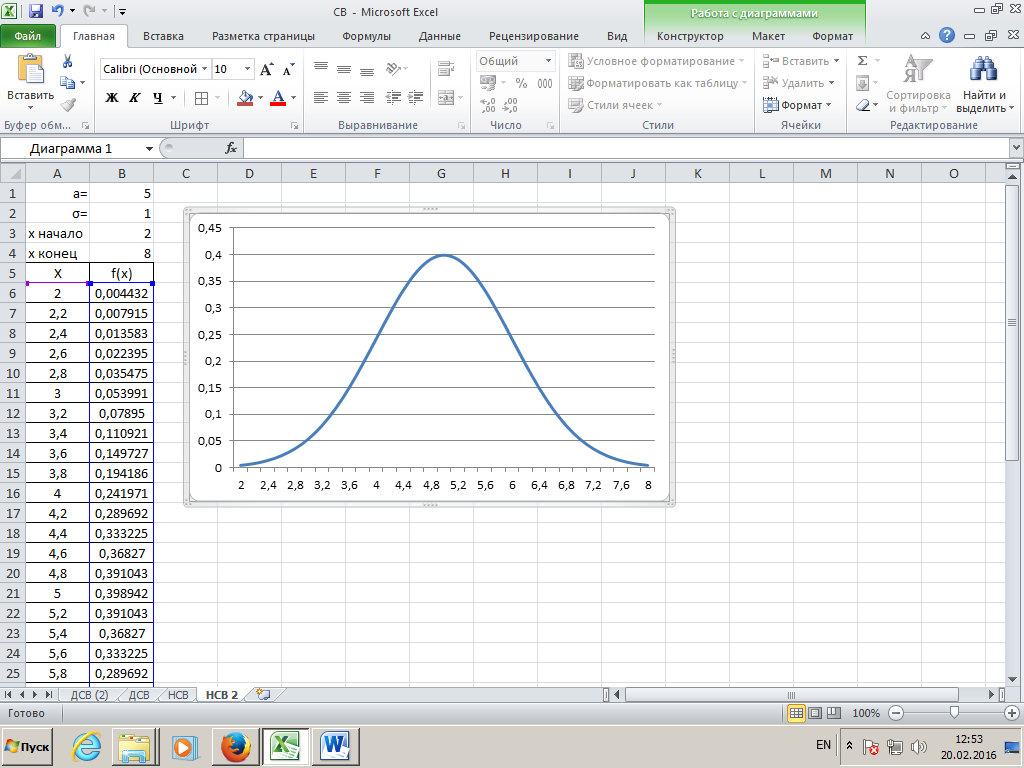 Попробуйте изменить значения  на 7 и 0,1; 2 и 0,2 соответственно. Просмотрите результат.